Newsletter December 2021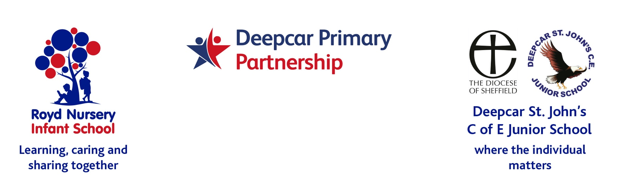 Staff NewsMrs Lizzie Musgrave will be starting maternity leave in January 2022.  Mr Sean Sly will also be having his paternity leave at some point early in the new year.  We will, of course, keep you posted with their exciting news.School ReopensChildren return back to school on Tuesday 4th January 2022.Raffle prizesThank you to the three families that very kindly donated raffle prizes for Royd’s Christmas raffle.Information Sessions for Parents/CarerWe have not received any responses from parents/carers.  Please get in touch with suggestions.Sporting NewsY3 benchball competition took place last week.  St John’s sent two teams.  They had an amazing time and thoroughly enjoyed the experience.  Mr Priest commented about their exemplary behavior and excellent sportsmanship.  To top the afternoon off, the teams came first and second.Next Week sports leaders from St John’s are running two fun lunchtime Christmas sporting activities/games.  These will take place on Wednesday 15th at St John’s and Thursday 16th at Royd.FundraisingMany thanks to everyone for supporting our recent charity collections and school fundraising.We have raised the following amounts. We have such wonderful supportive families at school. Thank you.Christmas DinnersChristmas Dinners next week are on the following days:Royd	Thursday 16th DecemberSt John’s	Tuesday 14th DecemberAfter school clubs next half termLetters have been/are being sent out this week. Please return as soon as possible.Christmas parties Please note change to FS2, Y1, Y2 and rainbow room next week.please pack a goody bag with treats for your child to enjoy.  This food will be additional to their lunch.  Please do NOT send in any products that contain nuts as some children in school have severe nut allergies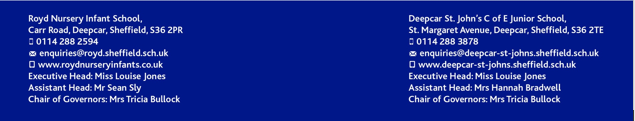 EventRoyd NISt John’s JuniorCollection for British legion Poppy Appeal£221.02£257.60School Fund- SWFC signed shirt                          £240                          £240School Fund - Break the rules day£219.20£227.00Children in Need£188.26£176.76Christmas Jumper dayTBC£119.20YearClassTeacherDateNursery -start of weekClass 5Miss TerryMonday 13th DecemberNursery - end of weekClass 5Miss TerryThursday 16th DecemberReceptionClass 1Class 2Miss BrookMiss BrownFriday 17th DecemberYear 1/2Class 7Class 8Class 9Miss BamfordMiss PayneMiss RawdingFriday 17th DecemberRainbow RoomMrs SwalesFriday 17th DecemberYear 3Mrs BradwellMrs Bell and Mrs ThompsonMrs BradwellMrs Bell and Mrs ThompsonMonday 13 DecemberYear 4Miss DanksMiss StewardMiss DanksMiss StewardThursday 16th DecemberYear 5Miss Woods-BoothMrs Riley and Mrs StewartMiss Woods-BoothMrs Riley and Mrs StewartThursday 16th DecemberYear 6Mr HornerMr HornerFriday 17th December